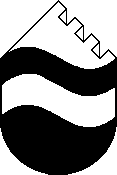 OBČINA AJDOVŠČINACesta 5. maja 6/a, 5270 Ajdovščinatel.: 05 365 91 10e-mail: obcina@ajdovscina.siRAZPISNA DOKUMENTACIJA JAVNI RAZPIS ZASOFINANCIRANJE PROGRAMOV IN PROJEKTOV ZA STAREJŠE OBČANE V LETU 2019KAZALO VSEBINE:Povabilo k oddaji vloge na razpisRazpisni obrazci in izjave Vzorec pogodbePOVABILO K ODDAJI VLOGE NA RAZPISNa spletnih straneh Občine Ajdovščina je bil dne 3. 4. 2019 objavljen javni razpis za sofinanciranje programov in projektov za starejše občane v letu 2019.Občina Ajdovščina vabi zainteresirane, da v skladu z navodili iz javnega razpisa in te razpisne dokumentacije oddajo svojo vlogo najkasneje do torka, 30. 4. 2019. Šteje se, da je prijava pravočasna, v kolikor je zadnji dan roka oddana na pošti priporočeno na naslov Občina Ajdovščina, Cesta 5. maja 6/a, 5270 Ajdovščina ali osebno prinesena v sprejemno pisarno Občine Ajdovščina do 15. ure. Vloge na javni razpis morajo biti posredovane v zaprti ovojnici, označene s pripisom »Javni razpis starejši - ne odpiraj«. Na hrbtni strani ovojnice mora biti naveden polni naslov prijavitelja. Vzorca pogodbe ni potrebno prilagati vlogi.Vse dodatne informacije v zvezi z javnim razpisom dobijo zainteresirani na Oddelku za družbene zadeve Občine Ajdovščina, kontaktna oseba Jerica Stibilj, tel. št.: 05/365 91 37, v času uradnih ur organa.ŽUPANTadej BEOČANIN, s. r.RAZPISNI OBRAZCIPRIJAVA NA JAVNI RAZPISZA SOFINANCIRANJE PROGRAMOV IN PROJEKTOV ZA STAREJŠE OBČANE V LETU 2019PODATKI O IZVAJALCU*Podatek o telefonski številki in e-mailu kontaktne osebe ni obvezen. Občinska uprava ga bo uporabila zgolj za namen reševanja vloge.PRIJAVA ZA: (obkroži)Redno delovanjeProgrami, število prijav ____ Projekti, število prijav: ____V kolikor prijavljate več programov ali projektov, je potrebno vsakega prijaviti na svojem obrazcu (II. ali III.)PRILOGA:ustanovitveni akt (sklep sodišča, odločba upravne enote, statut društva, izpis iz AJPESA…) iz katerega je razvidna registracija in razpisana dejavnost prijavitelja REDNO DELOVANJE ORGANIZACIJEŠtevilo članov:  	s prebivališčem v občini Ajdovščina:  ___________   s prebivališčem v drugi občini: ____________skupaj: __________Vsebina (kratka predstavitev organizacije, opis prijavljenih programov, namen, cilji, ...): ____________________________________________________________________________________________________________________________________________________________________________________________________________________________________________________________________________________________________________________________________________________________________________________________________________________________________________________________________________________________________________________________________________________________________________________________________________________________________________________________________________________________________________________________________________________________________________________________________________________________________IZVAJANJE PROGRAMOVNaziv programa: ________________________________________________________Program sodi v sklop: _________Čas izvedbe: od _______________ do  ________________ Kraj izvedbe (naslov): ______________________________________________________Vsebina (opis programa, namen, cilji,…): _______________________________________________________________________________________________________________________________________________________________________________________________________________________________________________________________________________________________________________________________________________________________________________________________________________________________________________________________________________________________________________________________________________________________________________________________________________________________________________________________________________________________________________________________________________________________________________________________________________________________________________________________________________________________________Obseg programa (časovna dostopnost programa, število srečanj, vaj, …):_______________________________________________________________________________________________________________________________________________________________________________________________________________________________________________________________________________________________________________________________________________Izvajalci programa (usposobljenost, izkušnje mentorjev, voditeljev): ____________________________________________________________________________________________________________________________________________________________________________________________________________________________________________________________________________Prijavljeni program se na območju občine izvaja od _____________________________Število uporabnikov, udeležencev programa: _____________________FINANČNA KONSTRUKCIJA:Pričakovani prihodki in odhodki izvajanega programa v letu 2019 (v tabeli navedite tudi ostale predvidene sofinancerje programa/projekta):IZVEDBA PROJEKTANaziv projekta: ___________________________________________________________Čas izvedbe: od _______________ do ________________ Kraj izvedbe: _____________________________________________________________Vrsta projekta: (obkroži)organizacija strokovnega izleta, ekskurzije, letovanja, srečanjaorganizacija predavanja, delavnice ali drugega izobraževanjaVsebina projekta: (opis, cilji in namen, ciljna skupina uporabnikov, število udeležencev) ________________________________________________________________________________________________________________________________________________________________________________________________________________________________________________________________________________________________________________________________________________________________________________________________________________________________________________________________________________________________________________________________________________________FINANČNA KONSTRUKCIJA:Pričakovani prihodki in odhodki izvedbe projekta v letu 2019 (v tabeli navedite tudi ostale predvidene sofinancerje programa/projekta):IZJAVA št. 1Izjavljamo, da smo seznanjeni s pogoji in merili javnega razpisa in jih sprejemamo.Izjavljamo, da bomo med izvajanjem programa dosledno spoštovali določbe Splošne uredbe o varstvu osebnih podatkov – GDPR (Uredba (EU) 2016/679 Evropskega parlamenta in Sveta z 27. aprila 2016 o varstvu posameznikov pri obdelavi osebnih podatkov in o prostem pretoku takih podatkov ter o razveljavitvi Direktive 95/46/ES.Izjavljamo, da navedeni programi in projekti niso prijavljeni na drugih javnih razpisih Občine Ajdovščina.Izjavljamo, da imamo urejeno evidenco o članstvu in ostalo dokumentacijo, kot to določa zakon o društvih.Izjavljamo, da imamo urejene osnovne materialne, prostorske, kadrovske in organizacijske pogoje za izvajanje predloženega programa. Izjavljamo, da so vsi navedeni podatki v vlogi resnični in ustrezajo dejanskemu stanju.Izjavljamo, da smo v preteklem letu, v kolikor smo bili pogodbena stranka Občine Ajdovščina, izpolnili vse obveznosti do Občine.Datum: ______________                    Podpis odgovorne osebe: _____________________IZJAVA št. 2Izvajalec oz. podpisnik pogodbe v imenu prijavitelja izjavljam, da sem seznanjen z določbami 35. člena Zakona o integriteti in preprečevanju korupcije (Uradni list RS št. UPB2-69/11) in izjavljam, da niti sam niti nobeden od mojih družinskih članov, niti nihče izmed članov poslovodstva prijavitelja, niti njegovi družinski člani niso subjekti, za katere bi veljala omejitev poslovanja z Občino Ajdovščina po tem členu. Zavedam se, da v primeru neresničnosti podane izjave, sam nosim odgovornost in posledice zaradi ničnosti sklenjene pogodbe.Datum: ______________                    Podpis odgovorne osebe: _____________________Občina Ajdovščina, Cesta 5. maja 6/a, 5270 Ajdovščina, ki jo zastopa župan Tadej Beočanin, matična številka	5879914,	  davčna številka SI51533251,	    račun	01201-010001459,v nadaljevanju Občina inIzvajalec, naslov, ki ga zastopa predsednik _____________________, matična št. ___________  davčna št. _____________, TRR _________________________v nadaljevanju Izvajalecskleneta POGODBO O SOFINANCIRANJU V LETU 2019členObčina Ajdovščina bo na podlagi Javnega razpisa za sofinanciranje organizacij za starejše občane v letu 2019 in Sklepa o sofinanciranju v letu 2019 št. 41031-15/2019 z dne _____ izvajalcu sofinancirala prijavljeno dejavnost / program / projekt v višini _______ €.členObčina Ajdovščina bo odobrena sredstva za izvajanje redne dejavnosti in prijavljenih programov nakazala na TRR izvajalca v dveh delih na podlagi prejetih zahtevkov za izplačilo z dokazili v roku 15 dni od prejema zahtevka.Odobrena sredstva za izvedbo prijavljenega projekta se nakaže po izvedenem projektu, na podlagi prejetega zahtevka za izplačilo z dokazili (računi) v roku 15 dni od prejema zahtevka. Sredstva bodo nakazana iz proračunske postavke 18135 – upokojeniška društva, konto 412000.členIzvajalec se obvezuje:da bo sredstva uporabil izključno za prijavljeno dejavnost / program / projekt v skladu s sklepom,da bo v primeru odpovedi oz. delne izvedbe prijavljene aktivnosti obvestil Občino Ajdovščina,da bo po končani izvedbi predložil vsebinsko in finančno poročilo.členObčina Ajdovščina lahko po predhodnem obvestilu preverja namensko porabo odobrenih sredstev, izvajalec pa mora preverjanje omogočiti.V primeru nenamenske porabe sredstev Občina Ajdovščina odstopi od pogodbe, izvajalec pa je nenamensko porabljena sredstva dolžan vrniti skupaj z obrestmi, ki se obračunavajo od dneva nakazila sredstev. Na enak način mora vrniti prejeta sredstva tudi če se ugotovi, da podatki, ki jih je društvo navedlo v vlogi, niso preverljivi.členIzvajalec mora poročilo o izvedbi prijavljene aktivnosti predložiti v roku 30 dni po izvedbi, najkasneje pa do 31. januarja 2020. Če poročila ne predloži v določenem roku ali ne sporoči objektivnih razlogov za zamudo roka, se šteje, da je pogodba razveljavljena, nakazana sredstva pa mora skupaj z obrestmi, ki tečejo od dneva nakazila, vrniti.členOb morebitnih spremembah znižanja proračunskih sredstev, se procentualno znižajo tudi pogodbena sredstva. Občina Ajdovščina o tem društvo obvesti v roku 8 dni od nastanka spremembe. Izvajalec je dolžan razliko med izplačanimi sredstvi in sredstvi po sprejetih rebalansih vrniti v proračun občine najkasneje do 31.12. tekočega leta.členPogodbeni stranki določita, da sta skrbnika pogodbe:za Občino Ajdovščina: oddelek za družbene zadeveza izvajalca: ____________________________________________členMorebitne spremembe in dopolnitve pogodbe stranki uredita z aneksom k tej pogodbi.Spore v zvezi s to pogodbo rešujeta pogodbeni stranki sporazumno, sicer pa pristojno sodišče.členSkladno s 14. členom Zakona o integriteti in preprečevanju korupcije (Uradni list RS št. 69/11 – UPB 2) je ta pogodba nična, če kdo v imenu in na račun druge pogodbene stranke, naročniku, njegovemu predstavniku ali posredniku da, obljubi ali ponudi kakšno nedovoljeno korist za:pridobitev posla aliza sklenitev posla pod ugodnejšimi pogoji aliza opustitev dolžnega nadzora nad izvajanjem pogodbenih obveznosti aliza drugo ravnanje ali opustitev, s katerim je naročniku povzročena škoda ali je omogočena pridobitev nedovoljene koristi katerikoli pogodbeni stranki ali njenemu predstavniku, zastopniku ali posredniku.Upravičenec s podpisom te pogodbe jamčim, da ni zadržkov za sklenitev posla po 35. členu ZIntPK.členPogodba je sestavljena v dveh enakih izvodih, od katerih prejme vsaka pogodbena stranka en izvod.členPogodba stopi v veljavo z dnem podpisa obeh pogodbenih strank. členIzvajalec mora podpisano pogodbo vrniti v roku 8 dni od prejema pogodbe, sicer se šteje, da je umaknil vlogo za pridobitev sredstev. Številka: 41031-15/2019	Datum:   Naziv:Naslov:Pošta:E-mailMatična številkaDŠ:TRR:Odprt pri banki:Leto ustanovitve/registracije:Šifra dejavnosti:Ime in priimek odgovorne osebe:Tel.*:E-mail*:Struktura prihodkovSredstva v €v %Lastna sredstvaPrispevki uporabnikovSponzorji, donatorjiDrugi viri:Pričakovana sredstva razpisa:SKUPAJStruktura odhodkovSredstva v €v %Stroški: (navedite kateri)SKUPAJStruktura prihodkovSredstva v €v %Lastna sredstvaPrispevki uporabnikovSponzorji, donatorjiDrugi viri:Pričakovana sredstva razpisa:SKUPAJStruktura odhodkovSredstva v €v %Stroški: (navedite kateri)SKUPAJPrijavitelj:Ime in priimek odgovorne osebe:Prijavitelj:Ime in priimek odgovorne osebe:IZVAJALEC______________________________________________OBČINA AJDOVŠČINAŽUPANTadej BEOČANIN